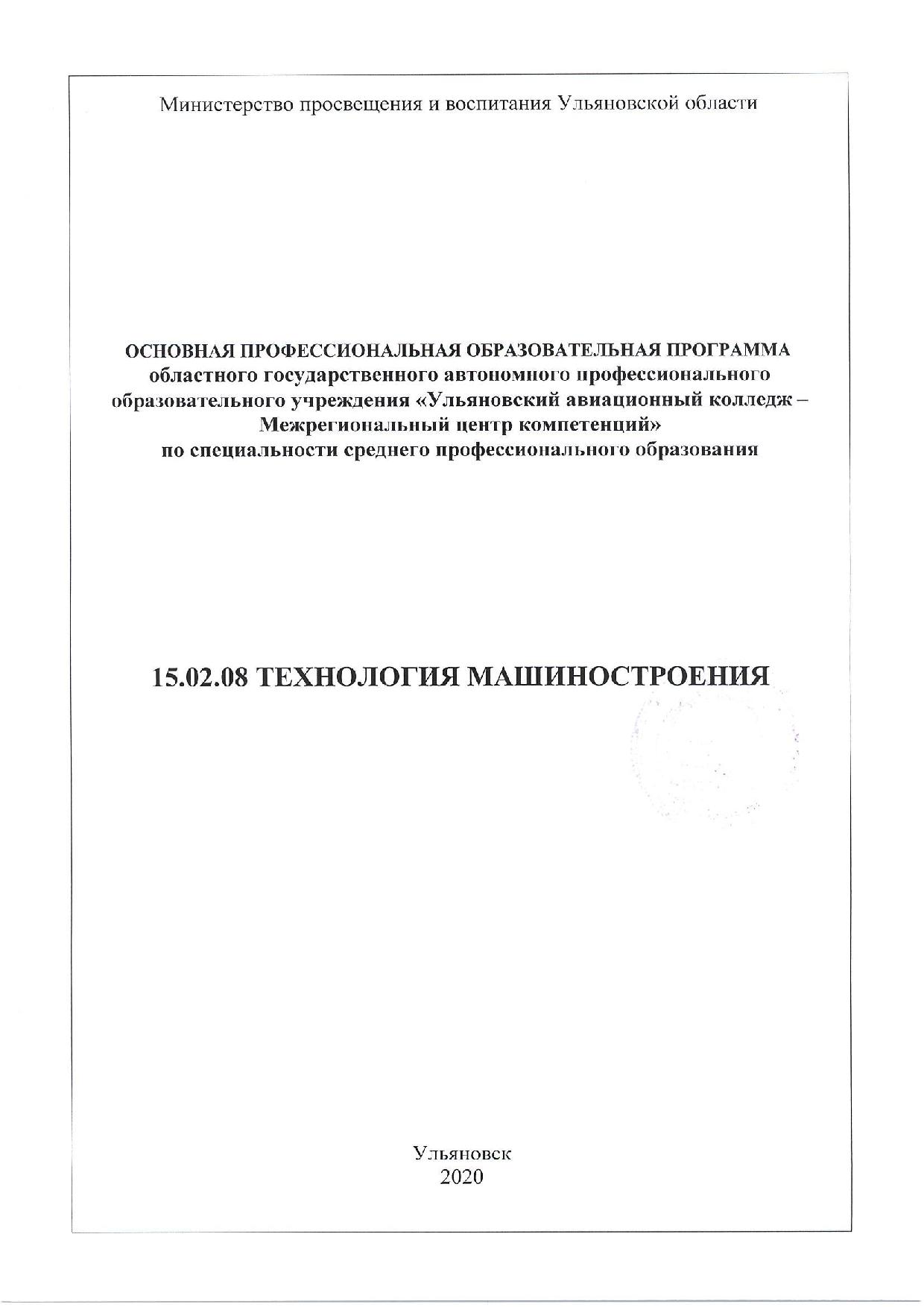 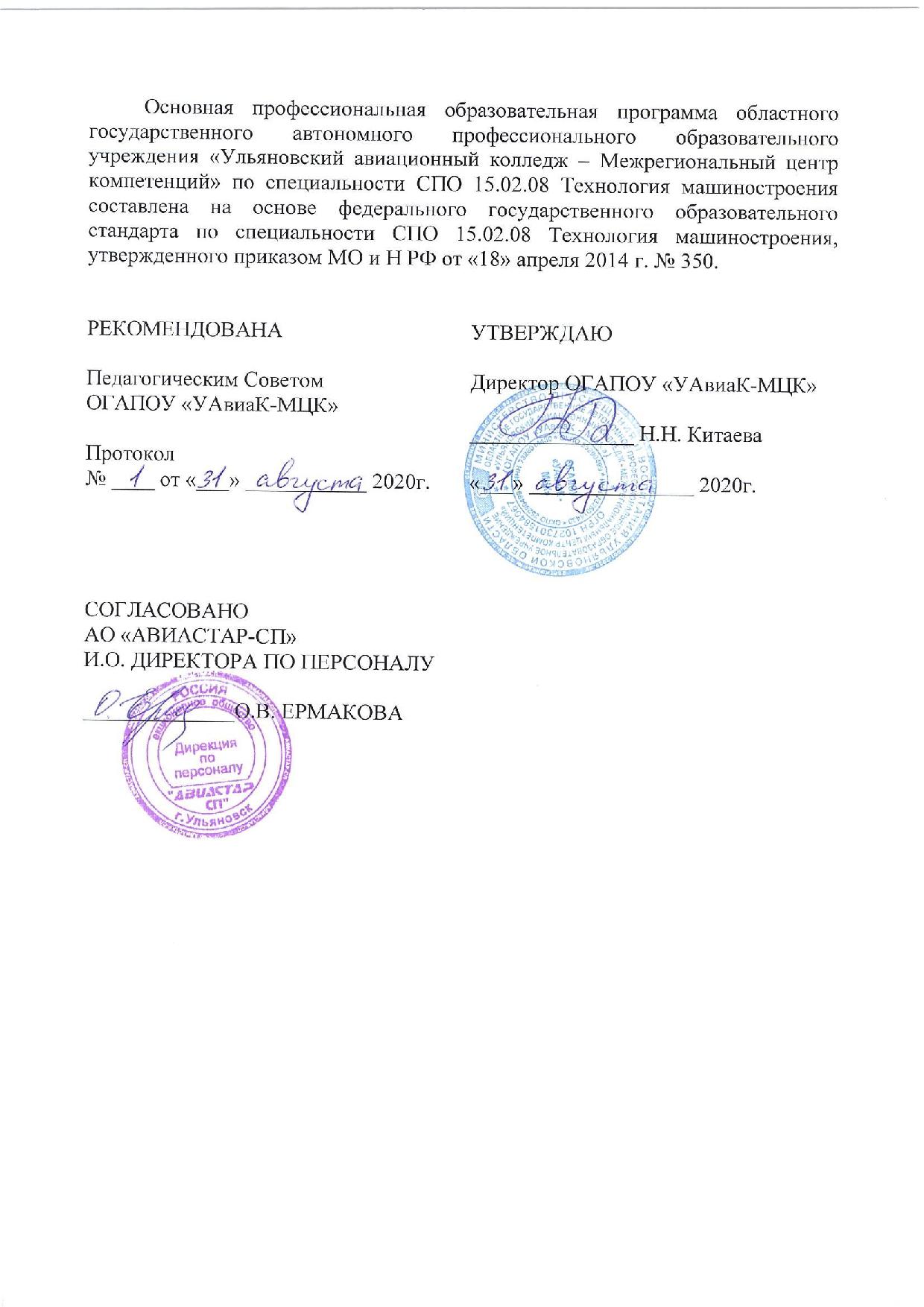 СОДЕРЖАНИЕАннотацияосновной профессиональной образовательной программы среднего профессионального образования по специальности 15.02.08 Технология машиностроенияНастоящая основная профессиональная образовательная программа среднего профессионального образования (далее ОПОП СПО) по специальности 15.02.08 Технология машиностроения разработана на основе федерального государственного образовательного стандарта среднего профессионального образования (далее ФГОС СПО) по специальности 15.02.08 Технология машиностроения, утвержденного приказом Минобрнауки России от 18.04.2014 № 350 и вступившего в силу с 01.09.2014 года.ОБЩИЕ ПОЛОЖЕНИЯНормативно-правовые основы разработки основной профессиональной образовательной программыНормативную правовую основу разработки основной профессиональной образовательной программы (далее - программа) составляют: Федеральный закон Российской Федерации от 29.12.2012г. №273 – ФЗ «Об образовании в Российской Федерации» с изменениями;Федеральный закон от 8 июня 2020 г. № 164-ФЗ «О внесении изменений в статьи 71.1 и 108 Федерального закона «Об образовании в Российской Федерации»;Федеральный государственный образовательный стандарт среднего общего образования, утвержденный приказом Министерства образования и науки Российской Федерации от 17 мая 2012 года №413;Федеральный государственный образовательный стандарт среднего профессионального образования (ФГОС СПО) по специальности 15.02.08 Технология машиностроения, утвержденного приказом Минобрнауки России от 18.04.2014 №350;Приказ Министерства образования и науки Российской Федерации от 29 октября 2013 года №1199 «Об утверждении Перечней профессий и специальностей среднего профессионального образования»;Приказ Министерства образования и науки Российской Федерации от 18 ноября 2015 года №1350 «О внесении изменений в перечни профессий и специальностей среднего профессионального образования, утвержденные приказом Министерства образования и науки Российской Федерации от 29 октября 2013 года №1199»;Приказ Министерства образования и науки Российской Федерации от 25 ноября 2016 года №1477 «О внесении изменений в некоторые приказы Министерства образования и науки Российской Федерации, касающиеся профессий и специальностей среднего профессионального образования»;Рекомендации по организации получения среднего общего образования в пределах освоения образовательных программ среднего профессионального образования на базе основного общего образования с учетом требований федеральных государственных образовательных стандартов и получаемой профессии или специальности среднего профессионального образования (Письмо Министерства образования и науки Российской Федерации от 19.12.2014 года №06-1225);Разъяснения по формированию учебного плана основной профессиональной образовательной программы начального профессионального образования/среднего профессионального образования (письмо Департамента профессионального образования Минобрнауки России совместно с Федеральным институтом развития образования от 20.10.2010 № 12-696);Методические рекомендации ЦРПО Московского политехнического университета по разработке учебного плана организации, реализующей образовательные программы среднего профессионального образования по наиболее востребованным, новым и перспективным профессиям и специальностям (2017 год);Примерные программы учебных общеобразовательных дисциплин для профессий НПО и специальностей СПО рекомендованы ФГАУ «ФИРО» (протокол №3 от 21.07.2015 года);Приказ Министерства образования и науки Российской Федерации от 29 июня 2017 года №613 «О внесении изменений в федеральный государственный образовательный стандарт среднего общего образования, утвержденный приказом Министерства образования и науки Российской Федерации от 17 мая . №413»;Порядок организации и осуществления образовательной деятельности по программам среднего профессионального образования, утвержденного приказом Министерства образования и науки Российской Федерации от 14 июня . №464 (в ред. от 15.12.2014г. №1580);Порядок проведения государственной итоговой аттестации по образовательным программам среднего профессионального образования, утвержденного Приказом Министерства образования и науки Российской Федерации от 16 августа 2013г. №968 с изменениями, внесенными  приказом Министерства образования и науки РФ от 17.11.2017 года №1138;Приказ Министерства образования и науки РФ от 18.04.2013 г. №291 «Об утверждении Положения о практике обучающихся, осваивающих основные профессиональные образовательные программы среднего профессионального образования» с изменениями, внесенными приказом Минобрнауки от 18.08.2016г.№1061.Право на реализацию настоящей ОПОП СПО предоставлено Министерством образования и науки Ульяновской области на основании лицензии на осуществление образовательной деятельности от 11.08.2016 года № 2987.Перечень сокращений, используемых в тексте ОПОПОБЩАЯ ХАРАКТЕРИСТИКА ОБРАЗОВАТЕЛЬНОЙ ПРОГРАММЫВ реализации ОПОП СПО задействованы ОГАПОУ «Ульяновский авиационный колледж – Межрегиональный центр компетенций» и базовое предприятие АО «Авиастар-СП». Обучение ведется на русском языке в очной и заочной формах. Реализуется программа базовой подготовки. Сроки получения среднего профессионального образования по данной специальности базовой подготовки в очной форме обучения определены ФГОС СПО: 3г.10мес.- на базе основного общего образования. Для обучающихся по заочной форме нормативный срок обучения увеличен на 1 год. Квалификация выпускника – техник. Настоящая программа подготовки специалистов среднего звена предусматривает изучение следующих учебных циклов: общеобразовательного;общего гуманитарного и социально-экономического;математического и общего естественнонаучного;профессионального (общепрофессиональных дисциплин и профессиональных модулей); и разделов: учебная практика;производственная практика (по профилю специальности); производственная практика (преддипломная);промежуточная аттестация; государственная итоговая аттестация. В рамках настоящей ОПОП СПО реализуется программа получения среднего общего образования технического профиля. Для организации образовательного процесса разработан рабочий учебный план (приложение), календарный график учебного процесса (приложение) и рабочие программы по учебным дисциплинам, междисциплинарным курсам профессиональных модулей, практикам:О.00	Общеобразовательный циклОДБ.00	Базовые дисциплиныОДБ.01	Русский язык ОДБ.02	ЛитератураОДБ.03	Иностранный языкОДБ.04	ИсторияОДБ.05	Физическая культураОДБ.06	Основы безопасности жизнедеятельностиОДБ.07	ХимияОДБ.08	Обществознание (включая экономику и право)ОДБ.09	БиологияОДБ.10	ГеографияОДБ.11	ЭкологияОДБ.12	АстрономияОДП.00	Профильные дисциплиныОДП.01	МатематикаОДП.02	ИнформатикаОДП.03	Физика	Дополнительные дисциплиныДОУД.01	История Ульяновской областиДОУД.02	ПсихологияИП.00	Индивидуальный проектОГСЭ.00	Общий гуманитарный и социально-экономический циклОГСЭ.01	Основы философииОГСЭ.02	ИсторияОГСЭ.03	Иностранный языкОГСЭ.04	Физическая культураЕН.00	Математический и общий естественнонаучный циклЕН.01	МатематикаЕН.02	ИнформатикаП.00	Профессиональный циклОП.00	Общепрофессиональные дисциплиныОП.01	Инженерная графикаОП.02	Компьютерная графикаОП.03	Техническая механикаОП.04	МатериаловедениеОП.05	Метрология, стандартизация и сертификацияОП.06	Процессы формообразования и инструментыОП.07	Технологическое оборудованиеОП.08	Технология машиностроенияОП.09	Технологическая оснасткаОП.10	Программирование для автоматизированного оборудованияОП.11	Информационные технологии в профессиональной деятельностиОП.12	Основы экономики, организации и правового обеспечения профессиональной 	деятельностиОП.13	Охрана трудаОП.14	Безопасность жизнедеятельностиОП.15	Управление персоналомОП.16	Предпринимательство и малый бизнесОП.17	Эффективное поведение на рынке трудаПМ.00	Профессиональные модулиПМ.01	Разработка технологических процессов изготовления деталей машинМДК.01.01	Технологические процессы изготовления деталей машинМДК.01.02	Системы автоматизированного проектирования и программирования в машиностроенииУП.01	Учебная практикаПП.01	Производственная практикаПМ.02	Участие в организации производственной деятельности структурного подразделенияМДК.02.01	Планирование и организация работы структурного подразделенияУП.02	Учебная практикаПП.02	Производственная практикаПМ.03	Участие во внедрении технологических процессов изготовления деталей машин и осуществление технического контроляМДК.03.01	Реализация технологических процессов изготовления деталейМДК.03.02	Контроль соответствия качества деталей требованиям технической документацииУП.03	Учебная практикаПП.03	Производственная практикаПМ.04 	Выполнение работ по одной или нескольким профессиям рабочих, должностям служащих (оператор станков с программным управлением)МДК.04.01 	Общие основы технологии металлообработки на металлорежущих станкахУП.04	Учебная практикаПП.04	Производственная практикаХАРАКТЕРИСТИКА ПРОФЕССИОНАЛЬНОЙ ДЕЯТЕЛЬНОСТИ ВЫПУСКНИКАОбласть профессиональной деятельности выпускниковОбласть профессиональной деятельности выпускников: разработка и внедрение технологических процессов производства продукции машиностроения; организация работы структурного подразделения. Характеристика профессиональной деятельности выпускниковОбъектами профессиональной деятельности выпускников являются: -материалы, технологические процессы, средства технологического оснащения (технологическое оборудование, инструменты, технологическая оснастка);-конструкторская и технологическая документация;-первичные трудовые коллективы. Соответствие профессиональных модулей присваиваемым квалификациямВ рамках ОПОП по специальности 15.02.08 Технология машиностроения реализуются все профессиональные модули, предусмотренные ФГОС СПО.Реализуемые профессиональные модули формируют квалификацию техник.ПЛАНИРУЕМЫЕ РЕЗУЛЬТАТЫ ОСВОЕНИЯ ОБРАЗОВАТЕЛЬНОЙ ПРОГРАММЫОбщие компетенцииПри изучении дисциплин, междисциплинарных курсов профессиональных модулей и при прохождении всех запланированных практик у обучающихся формируются общие компетенции:Профессиональные компетенцииПри изучении дисциплин, междисциплинарных курсов профессиональных модулей и при прохождении всех запланированных практик у обучающихся формируются профессиональные компетенции:СТРУКТУРА ОБРАЗОВАТЕЛЬНОЙ ПРОГРАММЫПояснительная записка к учебному плануСодержание и организация образовательного процесса при реализации данной ОПОП регламентируется: графиком учебного процесса, рабочим учебным планом специальности; рабочими программами дисциплин, профессиональных модулей, обеспечивающими качество подготовки и воспитания обучающихся; программами учебных и производственных практик, а также методическими материалами, обеспечивающими реализацию соответствующих образовательных технологий.Рабочий учебный план основной профессиональной образовательной программы среднего профессионального образования областного государственного автономного профессионального образовательного учреждения «Ульяновский авиационный колледж – Межрегиональный центр компетенций» разработан на основе:ФЕДЕРАЛЬНОГО ГОСУДАРСТВЕННОГО ОБРАЗОВАТЕЛЬНОГО СТАНДАРТА СРЕДНЕГО ПРОФЕССИОНАЛЬНОГО ОБРАЗОВВАНИЯ ПО СПЕЦИАЛЬНОСТИ 15.02.08 Технология машиностроения, утвержденного приказом Министерства образования и науки Российской Федерации № 350 от 18.04.2014 года, (зарегистрированного Министерством юстиции России 22.07.2014 № 33204);Федерального государственного образовательного стандарта среднего общего образования, утвержденного приказом Министерства образования и науки Российской Федерации от 17.05.2012 г. № 413 в редакции Приказа Минобрнауки России от   29.12.2014 г. № 1645;Письма Департамента профессионального образования Министерства образования и науки РФ совместно с ФИРО от 20.10.2010 № 12-696 «О разъяснениях по формированию учебного плана ОПОП НПО/СПО»;Письма Департамента государственной политики в сфере подготовки рабочих кадров и ДПО Министерства образования и науки РФ от 17.03.2015 г. № 06-259 с рекомендациями по организации получения среднего общего образования в пределах освоения образовательной программы СПО на базе основного общего образования с учетом требований Федеральных государственных образовательных стандартов и получаемой профессии или специальности СПО; Приказа Министерства образования и науки от 29.10.2013 г. № 1199 «Об утверждении Перечней профессий и специальностей СПО»;Приказа Министерства образования и науки от 14 июня . № 464 «Об утверждении Порядка организации и осуществления образовательной деятельности по образовательным программам СПО»;Приказа Министерства образования и науки РФ от 16 августа . № 968 «Об утверждении Порядка проведения государственной итоговой аттестации по образовательным программам СПО» с изменениями, внесенными приказом Министерства образования и науки РФ от 17.11.2017 года №1138;Приказа Министерства образования и науки РФ от 18.04.2013 г. № 291 «Об утверждении Положения о практике обучающихся, осваивающих основные профессиональные образовательные программы среднего профессионального образования» с изменениями, внесенными приказом Минобрнауки от 18.08.2016г.№1061;Требований 7-го и 8-го разделов ФГОС СПО по специальности;Устава ОГАПОУ «Ульяновский авиационный колледж – Межрегиональный центр компетенций».Учебная деятельность обучающихся предусматривает следующие основные виды учебных занятий: урок, практическое занятие, лабораторное занятие, консультация, лекция, семинар, самостоятельная работа, выполнение курсового проекта (при освоении программ подготовки специалистов среднего звена), практика, а также другие виды учебной деятельности, определенные учебным планом.Для всех видов аудиторных занятий академический час устанавливается продолжительностью 45 минут. Академические часы группируются парами.В колледже установлена шестидневная рабочая неделя.Недельная нагрузка обучающихся обязательными учебными занятиями не превышает 36 академических часов, максимальная нагрузка обучающихся составляет 54 часа в неделю, включая все виды аудиторной и внеаудиторной (самостоятельной) учебной работы по освоению основной профессиональной образовательной программы.При реализации ОПОП по специальности 15.02.08 Технология машиностроения  проводятся учебная и производственная практики.Производственная практика включает практику по профилю специальности (11 недель) и преддипломную практику (4 недели). Учебная практика реализуется на протяжении 14 недель.Учебная и производственная практики проводятся концентрированно в несколько периодов с целью освоения видов профессиональной деятельности, приобретения практического опыта и формирования профессиональных компетенций в привязке к профессиональным модулям.Содержание заданий по учебной и производственной практикам разрабатывается, исходя из содержания профессионального модуля. По учебной и производственной практикам разрабатываются рабочие программы. Производственная практика для обучающихся по ОПОП специальности 15.02.08 Технология машиностроения организуется, в основном, на базовом предприятии АО «Авиастар-СП». Меньшая часть обучающихся может проходить производственную практику на других производственных предприятиях машиностроительного профиля.Производственная практика проводится на основе договоров о сотрудничестве, заключенных между предприятиями и колледжем.Руководителями практики от колледжа являются преподаватели междисциплинарных курсов профессиональных модулей, определенные приказом директора. Руководителями практики от организаций являются специалисты и руководители структурных подразделений, назначенные приказами руководителей  данных организаций.Аттестация по итогам учебной и производственной практик проводится в форме защиты отчетов в счет объема часов, отведенных на соответствующий этап практики. Оценка, выставляемая по итогам практики - «дифференцированный зачет» (по 5-ти балльной шкале).При проведении экзаменов (квалификационных) как формы промежуточной аттестации по ОПОП, проводится независимая оценка результатов обучения с участием представителей работодателей. На экзамене (квалификационном) проверяется готовность обучающегося к выполнению указанных видов профессиональной деятельности и сформированность у него компетенций по данному конкретному профессиональному модулю. В результате по итогам экзамена (квалификационного) принимается решение об освоении, либо о неосвоении вида профессиональной деятельности, определенного дидактическим содержанием профессионального модуля, включая задания по учебной и производственной практикам и выставляется оценка по пятибалльной шкале.Экзамен (квалификационный) проводится в следующих формах:ПМ.01 - выполнение комплексного практического задания по разработке технологического процесса изготовления конкретной детали; разработке 3D модели заданной детали; формированию комплекта технологических документов в программе «Компас-автопроект» по разработанному технологическому процессу. ПМ.02 – выполнение комплексного практического задания по разработке структуры и плана работы производственного подразделения;ПМ.03 – выполнение комплексного практического задания по подбору оборудования и технологического оснащения для обработки конкретной детали с назначением режимов резания; настройке станков на обеспечение размеров заданной точности; разработке карт окончательного контроля с выбором мерительного инструмента на конкретную деталь.ПМ.04 – выполнение практического задания (квалификационной пробы) по профессии «Оператор станков с программным управлением».Преддипломная практика является завершающим этапом обучения обучающихся и проводится после прохождения всех дисциплин и профессиональных модулей, предусмотренных учебным планом, а также положительных итогов аттестации по ним.В ходе преддипломной практики обучающиеся осуществляют сбор материалов для выполнения выпускной квалификационной работы, проводят анализ деятельности данной организации, как объекта исследования, согласно теме и заданию, обозначенных в ВКР.Текущий контроль сформированных компетенций, умений и знаний проводится в соответствии с Положениями «О Порядке организации и проведения текущего контроля успеваемости и промежуточной аттестации обучающихся по учебным дисциплинам и профессиональным модулям»» и «Об организации обучения обучающихся с применением рейтинговой интенсивной технологии модульного обучения «РИТМ». Количество контрольных работ, выступающих видом рубежного контроля, определяется количеством разделов в календарно-тематическом плане и может быть изменено в соответствии с «Картой контроля умений и знаний студентов по дисциплине или МДК».Все дисциплины и профессиональные модули являются обязательными для аттестации элементами. Их освоение завершается одной из возможных форм промежуточной аттестации: по дисциплинам общеобразовательного цикла - дифференцированным зачетом или экзаменом;по дисциплинам профессионального цикла и циклов ОГСЭ и МЕН – зачетом, дифференцированным зачетом или экзаменом;по МДК – дифференцированным зачетом или экзаменом.По профессиональным модулям обязательной формой промежуточной аттестации является экзамен (квалификационный), который учитывается при подсчете общего количества экзаменов в учебном году. Экзамен (квалификационный) проводится после завершения этапов учебной и производственной практик, относящихся к соответствующему профессиональному модулю и проводится с участием представителей работодателей.В дни проведения экзаменов не планируются другие виды учебной деятельности. Объем времени на проведение экзамена (квалификационного) учитывается в объеме часов, отведенных на промежуточную аттестацию. Контроль учебной работы в течение семестра включает следующие этапы:предварительная аттестация – проводится за один месяц до начала экзаменационной сессии (согласно календарному графику учебного процесса);зачетная неделя – последняя неделя текущего семестра;экзаменационная сессия – определяется календарным графиком учебного процесса и планируется для проведения промежуточной аттестации.Промежуточная аттестация проводится в форме зачетов, дифференцированных зачетов, экзаменов и экзаменов (квалификационных). Предварительная аттестация проводится с целью предварительного анализа результатов учебной работы обучающихся, предупреждения обучающихся и их родителей о возможных последствиях низкой успеваемости, а также для повышения уровня качества подготовки обучающихся.В период зачетной недели проводятся зачеты и дифференцированные зачеты по дисциплинам и междисциплинарным курсам, не выносимым на экзаменационную сессию. По итогам проведенного зачета обучающийся получает оценку «зачет», по итогам дифференцированного зачета - оценку по 5-ти балльной шкале. Оценка «зачет» выставляется по дисциплинам, не являющимся определяющими при формировании профессиональных компетенций. Оценки по итогам дифференцированных зачетов и экзаменов по 5-ти балльной шкале выставляются по дисциплинам и междисциплинарным курсам, формирующим профессиональные компетенции, учитываемые при дальнейшем обучении в ВУЗах и трудоустройстве выпускников.Количество экзаменов в каждом учебном году не превышает 8-ми, а суммарное количество зачетов и дифференцированных зачетов - 10-ти (без учета зачетов по физической культуре).По специальности 15.02.08 Технология машиностроения запланировано выполнение 3-х курсовых проектов:по дисциплине «Техническая механика»- в 4-ом семестре;по дисциплине «Основы экономики, организации и правового обеспечения профессиональной деятельности» - в 5-ом семестре;по ПМ.01 «Разработка технологических процессов изготовления деталей машин» - в 7-ом семестре.Курсовые проекты планируются после окончания изучения дисциплин и междисциплинарных курсов профессиональных модулей или соответствующих их разделов. Консультации по курсовому проектированию проводятся в пределах времени, отведенного на изучение дисциплины или междисциплинарного курса. При курсовом проектировании может осуществляться деление групп на подгруппы численностью 8-15 человек в зависимости от численности обучающихся в группе. Для этих целей запланировано удвоение часов на курсовое проектирование.При планировании самостоятельной работы обучающихся, преподаватели могут использовать такие виды заданий: решение упражнений и задач, выполнение расчетно-графических работ, анализ производственных ситуаций, решение ситуационных производственных задач, подготовка к деловым играм и участие в них, работа на тренажерах, подготовка рефератов, докладов, сообщений, подготовка к семинарам, постановка экспериментов, исследовательская и аналитическая работа и др. При освоении ОПОП по специальности 15.02.08 Технология машиностроения после завершения изучения профессионального модуля ПМ.04 «Выполнение работ по одной или нескольким профессиям рабочих, должностям служащих» обучающиеся получают рабочую профессию: «Оператор станков с программным управлением».После завершения изучения дисциплины «Безопасность жизнедеятельности» (в 4-ом семестре) обучающиеся - юноши проходят учебные военные сборы. При изучении дисциплины «Безопасность жизнедеятельности» часть учебного времени, отведенная на изучение основ военной службы, для подгрупп девушек может использоваться на освоение основ медицинских знаний.Формой проведения государственной итоговой аттестации является защита выпускной квалификационной работы (дипломного проекта). Перечень тем и заданий для ВКР определяется Программой государственной итоговой аттестации, которая ежегодно пересматривается на заседаниях выпускающей цикловой методической комиссии, согласовывается с работодателями, рассматривается на заседании педагогического совета  и утверждается директором колледжа. Содержание Программы государственной итоговой аттестации доводится до сведения обучающихся не позднее, чем за шесть месяцев до начала государственной итоговой аттестации. При угрозе возникновения  и возникновении отдельных чрезвычайных ситуаций, введения режима повышенной готовности или чрезвычайной ситуации на всей территории Российской Федерации либо на её части реализация образовательных программ и  проведение государственной итоговой аттестации, завершающей освоение основных профессиональных образовательных программ, осуществляется с применением электронного обучения, дистанционных образовательных технологий вне зависимости от ограничений, предусмотренных во ФГОС СПО или в перечне профессий, направлений подготовки, специальностей, реализация образовательных программ по которым не допускается с применением исключительно дистанционных образовательных технологий, если реализация указанных образовательных программ и проведение государственной итоговой аттестации без применения указанных технологий и перенос сроков обучения невозможны. В ходе выполнения выпускных квалификационных работ с обучающимися проводятся групповые и индивидуальные консультации.Приказом директора колледжа в структуру государственной итоговой аттестации по специальности 15.02.08 Технология машиностроения может вводиться государственный экзамен, который проводится в формате демонстрационного экзамена по компетенциям чемпионатов Ворлдскиллс.Дисциплина «Физическая культура» реализуется за счет 3-х часов на первом курсе и 2-х часов на последующих курсах обязательных аудиторных занятий и 2-х часов самостоятельной учебной нагрузки за счет занятий в спортивных клубах, секциях.Для обучающихся очной формы обучения проводятся консультации из расчета 4-х часов на одного обучающегося на каждый учебный год, в т.ч. и при получении среднего общего образования для обучающихся 1-го курса, обучающихся на базе основного общего образования. Время проведения консультаций не совпадает с обязательными учебными занятиями группы. Периодичность и время проведения консультаций определяется, исходя из расписания занятий преподавателей.В соответствии с Письмом Департамента государственной политики в сфере подготовки рабочих кадров и ДПО Министерства образования и науки РФ от 17.03.2015 г. №06-259 с рекомендациями по организации получения среднего общего образования в пределах освоения образовательной программы СПО на базе основного общего образования с учетом требований Федеральных государственных образовательных стандартов и получаемой профессии или специальности СПО на специальности 15.02.08 Технология машиностроения изучение общеобразовательных дисциплин проводится по учебному плану для специальностей технического профиля.В общеобразовательном цикле выделены базовые и профильные дисциплины. Базовыми дисциплинами являются: русский язык, литература, иностранный язык, история, физическая культура, основы безопасности жизнедеятельности, химия, обществознание (включая экономику и право), биология, география, экология, астрономия.Профильными дисциплинами являются: математика, информатика, физика. В общеобразовательный цикл введены дополнительные дисциплины: история Ульяновской области, психология, астрономия. Обязательным для обучающихся 1-го курса является выполнение индивидуального проекта.На индивидуальный проект отведено 39 часов аудиторной нагрузки.Объем времени, отведенный на вариативную часть циклов ОПОП (900 часов), распределяется на введение новых дисциплин в общеобразовательный и профессиональный циклы. За счет часов вариативной части ОПОП СПО в общеобразовательный цикл добавлены дисциплины в объеме 133 часов, в т.ч.:История Ульяновской области в объеме 34 часов,Астрономия - в объеме 48 часов;Психология - в объеме 51 часа аудиторных занятий.К общепрофессиональным добавлены дисциплины:Эффективное поведение на рынке труда - 57 часов;Предпринимательство и малый бизнес - 57 часов;Управление персоналом - 76 часов аудиторных часов.На новые дисциплины, введенные в профессиональный цикл (добавленные к общепрофессиональным дисциплинам) отведено 190 часов из вариативной части.Объем часов профессиональных модулей (инвариантной части) составляет 892 часа.Объем часов инвариантной части общепрофессиональных дисциплин составляет 1224 часа. Часы вариативной части предназначены для расширения и углубления подготовки специалистов, для формирования дополнительных профессиональных компетенций, необходимых для выполнения видов профессиональной деятельности и обеспечения конкурентоспособности выпускника в соответствии с запросами работодателей и возможностями продолжения обучения в ВУЗах.Процент практикоориентированности по ОПОП СПО 15.02.08 Технология машиностроения базовой подготовки составляет 62,17%.Объем самостоятельной учебной нагрузки студентов составляет 50% от аудиторной.Рабочий  учебный план и  календарный график учебного процесса представлен в Приложении А.Рабочие программы учебных дисциплин, профессиональных модулей, практикРабочие программы учебных дисциплин общеобразовательного цикла представлены в Приложении Б.Рабочие программы учебных дисциплин общего гуманитарного и социально-экономического цикла представлены в Приложении В.Рабочие программы учебных дисциплин математического и естественно - научного цикла представлены в Приложении Г.Рабочие программы учебных дисциплин общепрофессионального цикла представлены в Приложении Д.Рабочие программы профессиональных модулей профессионального цикла представлены в Приложении Е.Рабочие программы учебных практик профессиональных модулей профессионального цикла представлены в Приложении Ж.Рабочие программы производственных практик профессиональных модулей профессионального цикла представлены в Приложении И.Рабочая программа преддипломной практики представлены в Приложении К.УСЛОВИЯ РЕАЛИЗАЦИИ ОБРАЗОВАТЕЛЬНОЙ ПРОГРАММЫТребования к материально-техническому оснащению образовательной программыДля реализации основной профессиональной образовательной программы по специальности 15.02.08 Технология машиностроения колледж располагает материально-технической базой, обеспечивающей  проведение всех видов учебных, лабораторных и практических занятий, включая как обязательный компонент  практические задания с использованием персональных компьютеров, учебной практики, предусмотренных рабочим учебным планом. Перечень кабинетов и лабораторий соответствует требованиям ФГОС СПО по специальности:15.02.08 Технология машиностроения (ФГОС от 18.04.2014 N 350)Материально-техническая база соответствует действующим санитарным и противопожарным нормам.Учебно-методическое и информационное обеспечение учебного процессаВедущими функциями библиотеки образовательного учреждения являются: информационно-библиографическое обслуживание пользователей с целью наиболее полного удовлетворения их запросов; формирование учебного фонда (печатного и электронного) в соответствии с требованиями ФГОС СПО; воспитание информационной культуры пользователя.В колледже имеется библиотека, расположенная в двух корпусах, общей площадью 360 квадратных метров с абонементом, читальным залом на 80 посадочных мест, книгохранилищем (69 766 экз.), компьютерными залами (корп. №1 – 6 ПК, корп. №2 – 14 ПК). Также в библиотеке имеется система библиотечных каталогов и картотек, созданы электронный каталог и электронная база учебно-методических пособий.Библиотечный фонд укомплектован печатными и электронными изданиями основной и дополнительной учебной литературы по дисциплинам всех циклов рабочего учебного плана по специальности, изданной за последние 5 лет. Библиотечный фонд кроме учебной литературы включает официальные, справочно-библиографические и периодические издания в расчете 1-2 экземпляра на каждые 100 обучающихся. Каждому обучающемуся обеспечен доступ к комплектам периодических изданий, состоящим из 3 и более наименований отечественных журналов по специальности.Библиотека колледжа сотрудничает с ООО «Знаниум» по предоставлению права доступа к ЭБС ZNANIUM.COM с возможностью чтения учебных изданий и скачивания 10% от текста учебника (договор № 4725 от 31.10.2020г.) и Методическим центром по библиотечной работе Ульяновского государственного технического университета.Каждому обучающемуся обеспечен доступ к базам данных и библиотечным фондам, формируемым по полному перечню дисциплин и профессиональных модулей основной образовательной программы.Каждый обучающийся обеспечен не менее чем одним учебным печатным и/или электронным изданием по каждой дисциплине профессионального цикла и одним учебно-методическим печатным и/или электронным изданием по каждому междисциплинарному курсу (включая электронные базы периодических изданий). Во время самостоятельной подготовки обучающиеся обеспечены доступом к сети Интернет.Колледж обеспечен необходимым комплектом лицензионного программного обеспечения.Оценка качества подготовки обучающихся и выпускников осуществляется в двух основных направлениях: оценка уровня освоения дисциплин  и  оценка компетенций обучающихсяКонкретные формы и процедуры  текущего контроля знаний, промежуточной аттестации по каждой учебной  дисциплине и профессиональному модулю доводятся до сведения обучающихся в течение первых двух месяцев от начала обучения.Для аттестации обучающихся на соответствие их персональных достижений поэтапным требованиям ОПОП (текущая и промежуточная аттестации) создаются фонды оценочных средств, позволяющие оценить знания, умения и освоенные компетенции. Фонды оценочных средств  для промежуточной аттестации разрабатываются преподавателями колледжа, рассматриваются на заседаниях цикловых методических  комиссий и утверждаются директором колледжа.Образовательный процесс в ОГАПОУ «Ульяновский авиационный колледж – Межрегиональный центр компетенций» регламентируется Положениями: «О порядке организации и проведения текущего контроля успеваемости  и промежуточной аттестации обучающихся по учебным дисциплинам и профессиональным модулям»;«Об организации обучения обучающихся с применением рейтинговой интенсивной технологии модульного обучении «РИТМ»»;Система «РИТМ» основана на принципах интенсивного обучения и даёт возможность улучшения качественных показателей в освоении учебного материала, повышения объективности в оценке умений и знаний студентов, активизации их познавательной деятельности, помогает регулировать процесс мониторинга сформированности общих и профессиональных компетенций в процессе реализации основной профессиональной образовательной программы в соответствии с требованиями ФГОС СПО.Требования к кадровым условиям реализации образовательной программыРеализация ОПОП СПО 15.02.08 Технология машиностроения обеспечена педагогическими работниками, имеющими высшее профессиональное образование и опыт работы по профилю подготовки обучающихся.ОЦЕНКА результатов освоения основной профессиональной образовательной программыКонтроль и оценка достижений обучающихсяКонтроль и оценка достижений обучающихся и качества подготовки обучающихся и выпускников осуществляется в двух основных направлениях: оценка уровня освоения дисциплин;оценка компетенций обучающихся.С целью оценки результатов обучения и учета индивидуальных образовательных достижений обучающихся применяются следующие виды контроля:Нулевой (пропедевтический) – контроль знаний и умений, необходимых для изучения учебных дисциплин 1-го курса. Входной контроль – контроль знаний и умений обучающихся по предыдущим учебным дисциплинам или междисциплинарным курсам, необходимых для эффективного изучения более сложной  дисциплины (МДК).Текущий контроль – отслеживание уровня усвоения знаний и умений обучающимися в ходе устных опросов, диктантов, тестов, при выполнении лабораторных работ, практических заданий и прочее.Рубежный контроль – контроль знаний и умений обучающихся по окончании изучения каждого раздела учебной дисциплины, междисциплинарного курса - контрольная работа.Итоговый (обобщающий) контроль – контроль знаний, умений  и компетенций обучающихся при проведении зачетов, дифференцированных  зачетов ,  экзаменов или экзаменов (квалификационных) в рамках промежуточной аттестации обучающихся.Отсроченный контроль – контроль остаточных знаний и умений обучающихся спустя какое-то время после изучения модуля, раздела, курса (этот срок может колебаться от 3-х месяцев до полугода и более). Этот вид контроля не влияет на итоговую оценку обучения обучающихся  и проводится выборочно, как правило, в интересах внешнего контроля качества обучения, или внутреннего  с целью изучения сохранения знаний обучающимися.Текущий контроль успеваемостиТекущий контроль успеваемости обучающихся представляет собой оценку достигнутых образовательных результатов как одну из составляющих оценки качества освоения ОПОП СПО и ориентирован на проверку сформированности отдельных умений, знаний и элементов  компетенцийТекущий контроль успеваемости обучающихся осуществляется преподавателем в пределах учебного времени, отведенного на освоение соответствующих учебных дисциплин, междисциплинарных курсов (МДК), прохождение практики как традиционными, так и инновационными методами, включая компьютерные технологии.Разработку контрольно-измерительных материалов и формирование фонда оценочных средств, используемых для проведения текущего контроля уровня и   качества подготовки обучающихся, обеспечивает преподаватель учебной дисциплины, междисциплинарного курса или руководитель практики.Все виды текущего контроля проводятся в соответствии с «Картой контроля знаний и умений обучающихся по дисциплине или профессиональному модулю. Критерии оценивания доводятся до сведения обучающихся на первом занятии каждой дисциплины, междисциплинарного курса или в первый день практики.Обучающиеся обязаны в установленные сроки выполнять все задания, предусмотренные ОПОП.При наличии текущей задолженности студент не допускается к промежуточной аттестации по учебной дисциплине, МДК, ПМ, выносимым на экзамены. Студент имеет возможность ликвидировать текущие задолженности в течение семестра и экзаменационной сессии в часы консультаций преподавателей или по графику, разработанному заведующим отделением..Промежуточная аттестация обучающихсяОсновными видами промежуточной аттестации являются:с учетом времени на промежуточную аттестацию:экзамен по дисциплине;экзамен по междисциплинарному курсу;комплексный экзамен по 2 и более дисциплинам или МДК;экзамен (квалификационный)  по профессиональному модулю;без учета времени на промежуточную аттестацию:дифференцированный зачет по  учебной  дисциплине;дифференцированный зачет по междисциплинарному курсу;дифференцированный зачет по учебной / производственной практике Периодичность промежуточной аттестации определяется рабочим учебным планом основной профессиональной образовательной программы СПО по специальности.Для определения уровня  освоения обучающимся ОПОП СПО рекомендуется применять:при подведении итогов по учебной/производственной практике проводится дифференцированный зачет и выставляются оценки по пятибалльной шкале; при проведении дифференцированного зачета или экзамена по учебной дисциплине, междисциплинарному курсу (в том числе комплексных) также выставляются оценки по пятибалльной шкале;при проведении экзамена (квалификационного) по профессиональному модулю - принимается решение о готовности к выполнению видов профессиональной деятельности: «вид профессиональной деятельности освоен /не освоен» и выставляется оценка по пятибалльной шкале.Экзамен (квалификационный) проводится по окончании освоения программы профессионального модуля и представляет собой форму независимой оценки результатов обучения с участием работодателей.Условием допуска к экзамену (квалификационному) является успешное освоение обучающимся программы ПМ.Экзамен  (квалификационный) может проводиться в форме:демонстрационного экзамена, на котором выполняется комплексное практическое задание на рабочем месте;защиты портфолио обучающегося.Промежуточная аттестация проводится преподавателем - по соответствующей учебной дисциплине, МДК; по практике - руководителем практики; по экзамену (квалификационному) – экспертной комиссией, создаваемой приказом директора колледжа.Конкретные формы и процедуры текущего контроля знаний, промежуточной аттестации по каждой учебной дисциплине и профессиональному модулю определяются рабочими программами учебных дисциплин, профессиональных модулей и практик и доводятся до сведения обучающихся в течение первых двух занятий от начала обучения.Государственная итоговая аттестацияВиды аттестационных испытаний на государственной итоговой аттестации определяются в Программе государственной итоговой аттестации, разрабатываемой и утверждаемой ежегодно.Программа ГИА, методика оценивания результатов, требования к выпускным квалификационным работам, задания и продолжительность государственных экзаменов (при их введении в структуру ГИА) разрабатываются преподавателями выпускающей ЦМК и утверждается директором колледжа после их обсуждения на заседании педагогического совета колледжа с участием председателей ГЭК.Программа ГИА включает:вид(ы) ГИА;формы проведения ГИА;объем времени на подготовку и проведение ГИА;сроки проведения ГИА;перечень необходимых материалов и документов;условия подготовки и процедуру проведения ГИА;основные направления тематики дипломного проектирования;тематику выпускных квалификационных работ;задания для выпускных квалификационных работ;требования к выпускным квалификационным работамкритерии оценки выполнения и защиты выпускных квалификационных работ;пакеты контрольно-оценочной документации (КОДы) и процедуру проведения демонстрационных экзаменов (при их введении в структуру ГИА).В соответствии с ФГОС СПО выпускная квалификационная работа на специальности 15.02.08 Технология машиностроения  выполняется в форме дипломного проекта . По усмотрению образовательной организации приказом директора в Программу ГИА может вводиться государственный экзамен, который может быть проведен в формате демонстрационного экзамена.Темы ВКР разрабатываются преподавателями выпускающей цикловой методической комиссии совместно со специалистами предприятий и организаций, заинтересованных в разработке данных тем, рассматриваются на заседании цикловой методической комиссии и утверждаются заместителем директора по учебно-производственной работе. При этом, тематика выпускных квалификационных работ (ВКР) должна соответствовать содержанию одного или нескольких профессиональных модулей, входящих в образовательную программу данной специальности. Образовательный процесс в ОГАПОУ «Ульяновский авиационный колледж – Межрегиональный центр компетенций» регламентируется Положениями: «О порядке организации и проведения текущего контроля успеваемости и промежуточной аттестации обучающихся по учебным дисциплинам и профессиональным модулям»;«Об организации обучения обучающихся с применением рейтинговой интенсивной технологии модульного обучении «РИТМ»»;«О порядке проведения государственной итоговой аттестации по образовательным программам среднего профессионального образования выпускников ОГАПОУ «Ульяновский авиационный колледж – Межрегиональный центр компетенций»».Система «РИТМ» основана на принципах интенсивного обучения и даёт возможность улучшения качественных показателей в освоении учебного материала, повышения объективности в оценке умений и знаний обучающихся, активизации их познавательной деятельности, помогает регулировать процесс мониторинга сформированности общих и профессиональных компетенций в процессе реализации основной профессиональной образовательной программы в соответствии с требованиями ФГОС СПО.Фонды оценочных средств (ФОС)Для аттестации обучающихся на соответствие их персональных достижений поэтапным требованиям ОПОП (текущая,  промежуточная и государственная итоговая аттестации) создаются фонды оценочных средств, позволяющие оценить знания, умения и освоенные компетенции. Фонды оценочных средств для промежуточной аттестации разрабатываются преподавателями колледжа, рассматриваются на заседаниях цикловых методических  комиссий и утверждаются директором колледжа.Фонды оценочных средств по промежуточной аттестации представлены в Приложении Л. 1ОБЩИЕ ПОЛОЖЕНИЯ …………………………………………………………..ОБЩИЕ ПОЛОЖЕНИЯ …………………………………………………………..71.1 Нормативно-правовые основы разработки основной профессиональной образовательной программы ................................................................................1.1 Нормативно-правовые основы разработки основной профессиональной образовательной программы ................................................................................71.2 Перечень сокращений, используемых в тексте..................................................1.2 Перечень сокращений, используемых в тексте..................................................82ОБЩАЯ ХАРАКТЕРИСТИКА ОБРАЗОВАТЕЛЬНОЙ ПРОГРАММЫ…...ОБЩАЯ ХАРАКТЕРИСТИКА ОБРАЗОВАТЕЛЬНОЙ ПРОГРАММЫ…...93ХАРАКТЕРИСТИКА ПРОФЕССИОНАЛЬНОЙ ДЕЯТЕЛЬНОСТИ ВЫПУСКНИКА…………………………………………………………………….ХАРАКТЕРИСТИКА ПРОФЕССИОНАЛЬНОЙ ДЕЯТЕЛЬНОСТИ ВЫПУСКНИКА…………………………………………………………………….113.1. Область профессиональной деятельности выпускников.................................3.1. Область профессиональной деятельности выпускников.................................113.2 Характеристика профессиональной деятельности выпускника.......................3.2 Характеристика профессиональной деятельности выпускника.......................113.3. Соответствие профессиональных модулей присваиваемым квалификациям3.3. Соответствие профессиональных модулей присваиваемым квалификациям114ПЛАНИРУЕМЫЕ РЕЗУЛЬТАТЫ ОСВОЕНИЯ ОБРАЗОВАТЕЛЬНОЙ ПРОГРАММЫ………………………………………………………………………ПЛАНИРУЕМЫЕ РЕЗУЛЬТАТЫ ОСВОЕНИЯ ОБРАЗОВАТЕЛЬНОЙ ПРОГРАММЫ………………………………………………………………………114.1. Общие компетенции.............................................................................................4.1. Общие компетенции.............................................................................................114.2. Профессиональные компетенции........................................................................4.2. Профессиональные компетенции........................................................................125СТРУКТУРА ОБРАЗОВАТЕЛЬНОЙ ПРОГРАММЫ………………………...СТРУКТУРА ОБРАЗОВАТЕЛЬНОЙ ПРОГРАММЫ………………………...135.1 Пояснительная записка к рабочему учебному плану.........................................5.1 Пояснительная записка к рабочему учебному плану.........................................135.2 Рабочие программы учебных дисциплин, профессиональных модулей и практик .................................................................................................................5.2 Рабочие программы учебных дисциплин, профессиональных модулей и практик .................................................................................................................186УСЛОВИЯ РЕАЛИЗАЦИИ ОБРАЗОВАТЕЛЬНОЙ ПРОГРАММЫ……….УСЛОВИЯ РЕАЛИЗАЦИИ ОБРАЗОВАТЕЛЬНОЙ ПРОГРАММЫ……….196.1 Требования к материально-техническому оснащению образовательной программы ..............................................................................................................6.1 Требования к материально-техническому оснащению образовательной программы ..............................................................................................................196.2 Учебно-методическое  и информационное обеспечение учебного процесса..6.2 Учебно-методическое  и информационное обеспечение учебного процесса..206.3 Требования к кадровым условиям реализации образовательной программы.6.3 Требования к кадровым условиям реализации образовательной программы.217Оценка результатов освоения основной профессиональной образовательной программы…………Оценка результатов освоения основной профессиональной образовательной программы…………227.1 Контроль и оценка достижений обучающихся ………………………………..7.1 Контроль и оценка достижений обучающихся ………………………………..227.2 Текущий контроль успеваемости ………………………………………………7.2 Текущий контроль успеваемости ………………………………………………227.3 Промежуточная аттестация обучающихся …………………………………….7.3 Промежуточная аттестация обучающихся …………………………………….237.4 Государственная итоговая аттестация …………………………………………7.4 Государственная итоговая аттестация …………………………………………237.5 Фонды оценочных средств (ФОС) ……………………………………………..7.5 Фонды оценочных средств (ФОС) ……………………………………………..24ПРИЛОЖЕНИЕ А. Рабочий учебный план и календарный график учебного процесса ПРИЛОЖЕНИЕ А. Рабочий учебный план и календарный график учебного процесса ПРИЛОЖЕНИЕ Б. Рабочие программы общеобразовательного циклаОДБ.00 БАЗОВЫЕ ДИСЦИПЛИНЫОДБ.01	Русский язык ОДБ.02	ЛитератураОДБ.03	Иностранный языкОДБ.04	ИсторияОДБ.05	Физическая культураОДБ.06	Основы безопасности жизнедеятельностиОДБ.07	ХимияОДБ.08	Обществознание (включая экономику и право)ОДБ.09	БиологияОДБ.10	ГеографияОДБ.11	ЭкологияОДБ.12	АстрономияОДП.00 ПРОФИЛЬНЫЕ ДИСЦИПЛИНЫОДП.01	МатематикаОДП.01	ИнформатикаОДП.03	ФизикаДОПОЛНИТЕЛЬНЫЕ ДИСЦИПЛИНЫДОУД.01	История Ульяновской областиДОУД.02	ПсихологияИП.00	Индивидуальный проектПРИЛОЖЕНИЕ Б. Рабочие программы общеобразовательного циклаОДБ.00 БАЗОВЫЕ ДИСЦИПЛИНЫОДБ.01	Русский язык ОДБ.02	ЛитератураОДБ.03	Иностранный языкОДБ.04	ИсторияОДБ.05	Физическая культураОДБ.06	Основы безопасности жизнедеятельностиОДБ.07	ХимияОДБ.08	Обществознание (включая экономику и право)ОДБ.09	БиологияОДБ.10	ГеографияОДБ.11	ЭкологияОДБ.12	АстрономияОДП.00 ПРОФИЛЬНЫЕ ДИСЦИПЛИНЫОДП.01	МатематикаОДП.01	ИнформатикаОДП.03	ФизикаДОПОЛНИТЕЛЬНЫЕ ДИСЦИПЛИНЫДОУД.01	История Ульяновской областиДОУД.02	ПсихологияИП.00	Индивидуальный проектПРИЛОЖЕНИЕ В. Рабочие программы дисциплин общего гуманитарного и социально-экономического цикла ОГСЭ.01	Основы философииОГСЭ.02	ИсторияОГСЭ.03	Иностранный языкОГСЭ.04	Физическая культураПРИЛОЖЕНИЕ В. Рабочие программы дисциплин общего гуманитарного и социально-экономического цикла ОГСЭ.01	Основы философииОГСЭ.02	ИсторияОГСЭ.03	Иностранный языкОГСЭ.04	Физическая культураПРИЛОЖЕНИЕ Г. Рабочие программы дисциплин математического и естественнонаучного циклаЕН.01	МатематикаЕН.02	ИнформатикаПРИЛОЖЕНИЕ Г. Рабочие программы дисциплин математического и естественнонаучного циклаЕН.01	МатематикаЕН.02	ИнформатикаПРИЛОЖЕНИЕ Д. Рабочие программы дисциплин общепрофессионального циклаОП.01	Инженерная графикаОП.02	Компьютерная графикаОП.03	Техническая механикаОП.04	МатериаловедениеОП.05	Метрология, стандартизация и сертификацияОП.06	Процессы формообразования и инструментыОП.07	Технологическое оборудованиеОП.08	Технология машиностроенияОП.09	Технологическая оснасткаОП.10	Программирование для автоматизированного оборудованияОП.11	Информационные технологии в профессиональной деятельностиОП.12	Основы экономики, организации и правового обеспечения профессиональной деятельностиОП.13	Охрана трудаОП.14	Безопасность жизнедеятельностиОП.15	Управление персоналомОП.16	Предпринимательство и малый бизнесОП.17	Эффективное поведение на рынке трудаПРИЛОЖЕНИЕ Д. Рабочие программы дисциплин общепрофессионального циклаОП.01	Инженерная графикаОП.02	Компьютерная графикаОП.03	Техническая механикаОП.04	МатериаловедениеОП.05	Метрология, стандартизация и сертификацияОП.06	Процессы формообразования и инструментыОП.07	Технологическое оборудованиеОП.08	Технология машиностроенияОП.09	Технологическая оснасткаОП.10	Программирование для автоматизированного оборудованияОП.11	Информационные технологии в профессиональной деятельностиОП.12	Основы экономики, организации и правового обеспечения профессиональной деятельностиОП.13	Охрана трудаОП.14	Безопасность жизнедеятельностиОП.15	Управление персоналомОП.16	Предпринимательство и малый бизнесОП.17	Эффективное поведение на рынке трудаПРИЛОЖЕНИЕ Е. Рабочие программы профессиональных модулей профессионального цикла ПМ.01	Разработка технологических процессов изготовления деталей машинМДК.01.01	Технологические процессы изготовления деталей машинМДК.01.02	Системы автоматизированного проектирования и программирования в машиностроенииПМ.02	Участие в организации производственной деятельности структурного подразделенияМДК.02.01	Планирование и организация работы структурного подразделенияПМ.03	Участие во внедрении технологических процессов изготовления деталей машин и осуществление технического контроляМДК.03.01	Реализация технологических процессов изготовления деталейМДК.03.02	Контроль соответствия качества деталей требованиям технической документацииПМ.04	Выполнение работ по одной или нескольким профессиям рабочих, должностям служащих (оператор станков с программным управлением)МДК.04.01 	Общие основы технологии металлообработки на металлорежущих станкахПРИЛОЖЕНИЕ Е. Рабочие программы профессиональных модулей профессионального цикла ПМ.01	Разработка технологических процессов изготовления деталей машинМДК.01.01	Технологические процессы изготовления деталей машинМДК.01.02	Системы автоматизированного проектирования и программирования в машиностроенииПМ.02	Участие в организации производственной деятельности структурного подразделенияМДК.02.01	Планирование и организация работы структурного подразделенияПМ.03	Участие во внедрении технологических процессов изготовления деталей машин и осуществление технического контроляМДК.03.01	Реализация технологических процессов изготовления деталейМДК.03.02	Контроль соответствия качества деталей требованиям технической документацииПМ.04	Выполнение работ по одной или нескольким профессиям рабочих, должностям служащих (оператор станков с программным управлением)МДК.04.01 	Общие основы технологии металлообработки на металлорежущих станкахПРИЛОЖЕНИЕ Ж. Рабочие программы учебных практик профессиональных модулей профессионального цикла профессионального цикла ПМ.01	Разработка технологических процессов изготовления деталей машинПМ.02	Участие в организации производственной деятельности структурного подразделенияПМ.03	Участие во внедрении технологических процессов изготовления деталей машин и осуществление технического контроляПМ.04	Выполнение работ по одной или нескольким профессиям рабочих, должностям служащих (оператор станков с программным управлением)ПРИЛОЖЕНИЕ Ж. Рабочие программы учебных практик профессиональных модулей профессионального цикла профессионального цикла ПМ.01	Разработка технологических процессов изготовления деталей машинПМ.02	Участие в организации производственной деятельности структурного подразделенияПМ.03	Участие во внедрении технологических процессов изготовления деталей машин и осуществление технического контроляПМ.04	Выполнение работ по одной или нескольким профессиям рабочих, должностям служащих (оператор станков с программным управлением)ПРИЛОЖЕНИЕ И. Рабочие программы производственных практик профессиональных модулей профессионального цикла ПМ.01	Разработка технологических процессов изготовления деталей машинПМ.02	Участие в организации производственной деятельности структурного подразделенияПМ.03	Участие во внедрении технологических процессов изготовления деталей машин и осуществление технического контроляПМ.04	Выполнение работ по одной или нескольким профессиям рабочих, должностям служащих (оператор станков с программным управлением)ПРИЛОЖЕНИЕ И. Рабочие программы производственных практик профессиональных модулей профессионального цикла ПМ.01	Разработка технологических процессов изготовления деталей машинПМ.02	Участие в организации производственной деятельности структурного подразделенияПМ.03	Участие во внедрении технологических процессов изготовления деталей машин и осуществление технического контроляПМ.04	Выполнение работ по одной или нескольким профессиям рабочих, должностям служащих (оператор станков с программным управлением)ПРИЛОЖЕНИЕ К. Рабочая программа преддипломной  практикиПРИЛОЖЕНИЕ К. Рабочая программа преддипломной  практикиПРИЛОЖЕНИЕ Л. Фонды оценочных средств по промежуточной аттестации. ПРИЛОЖЕНИЕ Л. Фонды оценочных средств по промежуточной аттестации. ОДБ.00 БАЗОВЫЕ ДИСЦИПЛИНЫОДБ.01	Русский языкОДБ.02	ЛитератураОДБ.03	Иностранный языкОДБ.04	ИсторияОДБ.05	Физическая культураОДБ.06	Основы безопасности жизнедеятельностиОДБ.07	ХимияОДБ.08	Обществознание (включая экономику и право)ОДБ.09	БиологияОДБ.10	ГеографияОДБ.11	ЭкологияОДБ.12	АстрономияОДП.00 Профильные дисциплиныОДП.01	МатематикаОДП.01	ИнформатикаОДП.03	ФизикаДополнительные дисциплиныДОУД.01	История Ульяновской областиДОУД.02	ПсихологияИП.00	Индивидуальный проектОДБ.00 БАЗОВЫЕ ДИСЦИПЛИНЫОДБ.01	Русский языкОДБ.02	ЛитератураОДБ.03	Иностранный языкОДБ.04	ИсторияОДБ.05	Физическая культураОДБ.06	Основы безопасности жизнедеятельностиОДБ.07	ХимияОДБ.08	Обществознание (включая экономику и право)ОДБ.09	БиологияОДБ.10	ГеографияОДБ.11	ЭкологияОДБ.12	АстрономияОДП.00 Профильные дисциплиныОДП.01	МатематикаОДП.01	ИнформатикаОДП.03	ФизикаДополнительные дисциплиныДОУД.01	История Ульяновской областиДОУД.02	ПсихологияИП.00	Индивидуальный проектОБЩИЙ ГУМАНИТАРНЫЙ И СОЦИАЛЬНО-ЭКОНОМИЧЕСКИЙ ЦИКЛОГСЭ.01	Основы философииОГСЭ.02	ИсторияОГСЭ.03	Иностранный языкОГСЭ.04	Физическая культураОБЩИЙ ГУМАНИТАРНЫЙ И СОЦИАЛЬНО-ЭКОНОМИЧЕСКИЙ ЦИКЛОГСЭ.01	Основы философииОГСЭ.02	ИсторияОГСЭ.03	Иностранный языкОГСЭ.04	Физическая культураМАТЕМАТИЧЕСКИЙ И ЕСТЕСТВЕННОНАУЧНЫЙ ЦИКЛЕН.01	МатематикаЕН.02	ИнформатикаМАТЕМАТИЧЕСКИЙ И ЕСТЕСТВЕННОНАУЧНЫЙ ЦИКЛЕН.01	МатематикаЕН.02	ИнформатикаОБЩЕПРОФЕССИОНАЛЬНЫЙ ЦИКЛОП.01	Инженерная графикаОП.02	Компьютерная графикаОП.03	Техническая механикаОП.04	МатериаловедениеОП.05	Метрология, стандартизация и сертификацияОП.06	Процессы формообразования и инструментыОП.07	Технологическое оборудованиеОП.08	Технология машиностроенияОП.09	Технологическая оснасткаОП.10	Программирование для автоматизированного оборудованияОП.11	Информационные технологии в профессиональной деятельностиОП.12	Основы экономики, организации и правового обеспечения профессиональной деятельностиОП.13	Охрана трудаОП.14	Безопасность жизнедеятельностиОП.15	Управление персоналомОП.16	Предпринимательство и малый бизнесОП.17	Эффективное поведение на рынке трудаОБЩЕПРОФЕССИОНАЛЬНЫЙ ЦИКЛОП.01	Инженерная графикаОП.02	Компьютерная графикаОП.03	Техническая механикаОП.04	МатериаловедениеОП.05	Метрология, стандартизация и сертификацияОП.06	Процессы формообразования и инструментыОП.07	Технологическое оборудованиеОП.08	Технология машиностроенияОП.09	Технологическая оснасткаОП.10	Программирование для автоматизированного оборудованияОП.11	Информационные технологии в профессиональной деятельностиОП.12	Основы экономики, организации и правового обеспечения профессиональной деятельностиОП.13	Охрана трудаОП.14	Безопасность жизнедеятельностиОП.15	Управление персоналомОП.16	Предпринимательство и малый бизнесОП.17	Эффективное поведение на рынке трудаПРОФЕССИОНАЛЬНЫЙ ЦИКЛ ПМ.01	Разработка технологических процессов изготовления деталей машинПМ.02	Участие в организации производственной деятельности структурного подразделенияПМ.03	Участие во внедрении технологических процессов изготовления деталей машин и осуществление технического контроляПМ.04	Выполнение работ по одной или нескольким профессиям рабочих, должностям служащих (оператор станков с программным управлением)ПРОФЕССИОНАЛЬНЫЙ ЦИКЛ ПМ.01	Разработка технологических процессов изготовления деталей машинПМ.02	Участие в организации производственной деятельности структурного подразделенияПМ.03	Участие во внедрении технологических процессов изготовления деталей машин и осуществление технического контроляПМ.04	Выполнение работ по одной или нескольким профессиям рабочих, должностям служащих (оператор станков с программным управлением)ФГОС СПОФедеральный государственный образовательный стандарт среднего профессионального образования;ОПОП основная профессиональная образовательная программа; ППССЗпрограмма подготовки специалистов среднего звенаМДКмеждисциплинарный курсПМпрофессиональный модульОКобщие компетенции;ПКпрофессиональные компетенции.Цикл ОПобщепрофессиональный циклЦикл Ппрофессиональный циклЦикл ОГСЭобщий гуманитарный и социально-экономический циклЦикл ЕНматематический и общий естественнонаучный циклОБЩИЕ КОМПЕТЕНЦИИОБЩИЕ КОМПЕТЕНЦИИОК 1Понимать сущность и социальную значимость своей будущей профессии, проявлять к ней устойчивый интересОК 2Организовывать собственную деятельность, выбирать типовые методы и способы выполнения профессиональных задач, оценивать их эффективность и качество.ОК 3Принимать решения в стандартных и нестандартных ситуациях и нести за них ответственность.ОК 4Осуществлять поиск и использование информации, необходимой для эффективного выполнения профессиональных задач, профессионального и личностного развития.ОК 5Использовать информационно – коммуникационные технологии в профессиональной деятельности.ОК 6Работать в коллективе и команде, эффективно общаться с коллегами, руководством, потребителями.ОК 7Брать на себя ответственность за работу членов команды (подчиненных), за результат выполнения заданий.ОК 8Самостоятельно определять задачи профессионального и личностного развития, заниматься самообразованием, осознанно планировать повышение квалификацииОК 9Ориентироваться в условиях частой смены технологий в профессиональной деятельности.ПРОФЕССИОНАЛЬНЫЕ КОМПЕТЕНЦИИ (ПО ВИДАМ ДЕЯТЕЛЬНОСТИ):ПРОФЕССИОНАЛЬНЫЕ КОМПЕТЕНЦИИ (ПО ВИДАМ ДЕЯТЕЛЬНОСТИ):ВПД 1РАЗРАБОТКА ТЕХНОЛОГИЧЕСКИХ ПРОЦЕССОВ ИЗГОТОВЛЕНИЯ ДЕТАЛЕЙ МАШИНПК 1.1Использовать конструкторскую документацию при разработке технологических процессов изготовления деталейПК 1.2Выбирать метод получения заготовок и схемы их базированияПК 1.3Составлять маршруты изготовления деталей и проектировать технологические операцииПК 1.4Разрабатывать и внедрять управляющие программы обработки деталейПК 1.5Использовать системы автоматизированного проектирования технологических процессов обработки деталейВПД 2УЧАСТИЕ В ОРГАНИЗАЦИИ ПРОИЗВОДСТВЕННОЙ ДЕЯТЕЛЬНОСТИ СТРУКТУРНОГО ПОДРАЗДЕЛЕНИЯПК 2.1Участвовать в планировании и организации работы структурного подразделения.ПК 2.2Участвовать в руководстве работой структурного подразделения.ПК 2.3Участвовать в анализе процесса и результатов деятельности подразделенияВПД 3УЧАСТИЕ ВО ВНЕДРЕНИИ ТЕХНОЛОГИЧЕСКИХ ПРОЦЕССОВ ИЗГОТОВЛЕНИЯ ДЕТАЛЕЙ МАШИН И ОСУЩЕСТВЛЕНИЕ ТЕХНИЧЕСКОГО КОНТРОЛЯПК 3.1Участвовать в реализации технологического процесса по изготовлению деталейПК 3.2Проводить контроль соответствия качества деталей требованиям технической документацииПК 3.3Осуществлять настройку условий обработки в зависимости от свойств обрабатываемого материала и режущих инструментов (с учётом ПС и WSR)ВПД 4ВЫПОЛНЕНИЕ РАБОТ ПО ОДНОЙ ИЛИ НЕСКОЛЬКИМ ПРОФЕССИЯМ РАБОЧИХ, ДОЛЖНОСТЯМ СЛУЖАЩИХПК 4.1Выполнять обработку заготовок, деталей на сверлильных, токарных, фрезерных  станках, станках с программным управлением с использованием пульта управления.ПК 4.2Осуществлять наладку обслуживаемых станков.ПК 4.3Проверять качество обработки деталей.Кабинеты: русского языка и литературыКабинеты: химииКабинеты: физикиКабинеты: биологииКабинеты: географииКабинеты: социально-экономических дисциплинКабинеты: иностранных языков Кабинеты: математикиКабинеты: информатикиКабинеты: инженерной графики Кабинеты: экономики отрасли и менеджментаКабинеты: безопасности жизнедеятельности и охраны труда Кабинеты: технологии машиностроения Лаборатории:химииЛаборатории:физикиЛаборатории:технической механикиЛаборатории: материаловедения Лаборатории:метрологии, стандартизации и подтверждения соответствияЛаборатории:процессов формообразования и инструментов; Лаборатории:технологического оборудования и оснасткиЛаборатории: информационных технологий в профессиональной деятельности Лаборатории:автоматизированного проектирования технологических процессов и программирования систем ЧПУМастерские:слесарная; Мастерские:механическаяМастерские:участок станков с ЧПУСпортивный комплекс:спортивный залСпортивный комплекс:открытый стадион широкого профиля с элементами полосы препятствийСпортивный комплекс:стрелковый тир (в любой модификации, включая электронный) или место для стрельбыЗалы:библиотека, читальный зал с выходом в сеть ИнтернетЗалы:актовый зал